When completed, your time entry form should look something like this: 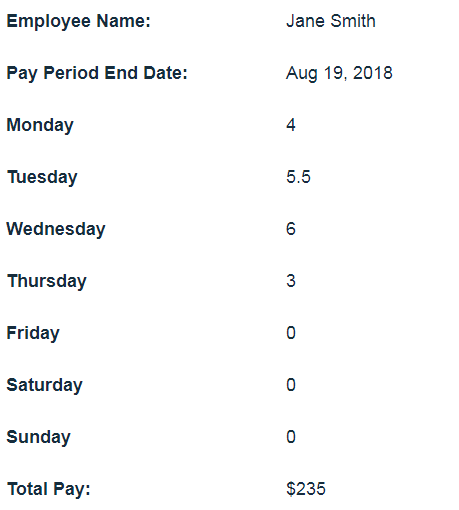 